Приложение  5Конкурс "Решение задач"Оценивается качество и быстрота выполнения работы. I группа1. Какое количество теплоты поглощает при плавлении тело из серебра, массой 10 г.?Тело взято при её температуре плавления.	λ  = 0,87  105 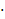 2. В печи сгорели сухие сосновые дрова объемом 0,01 м3 и торф массой 5 кг. Сколько теплоты выделилось в печи?q c.д =1.3    107 ;       qт. =1.4   107 ;       ρс.д.= 400 II группа1. Какое количество теплоты выделяется при конденсации водяного пара массой 2,5 кг, имеющего температуру 100? (L = 2.3  106  )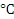 2. Какое количество теплоты  потребуется для обращения в воду льда массой 2 кг, взятого при 0, и при нагревании образовавшейся воды до температуры 30.	λ  = 3,4  105 ;     с =  4200III группа1. Какое количество теплоты выделиться при полном сгорании бензина массой 5 кг?  Удельная теплота сгорания бензина  4,6    107 2. Какое количество теплоты необходимо сообщить воде массой 10 г, взятой при температуре 0, для того, чтобы нагреть её до температуры кипения и испарить?   L = 2.3  106 ;    с =  4200